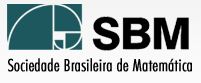 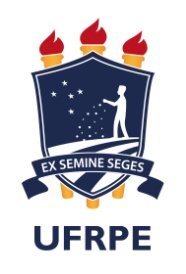 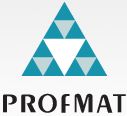 MESTRADO PROFISSIONAL EM MATEMÁTICA EM REDE NACIONAL - PROFMATUNIVERSIDADE FEDERAL RURAL DE PERNAMBUCODEPARTAMENTO DE MATEMÁTICAÀ Coordenação do PROFMAT – UFRPE.Eu, ______________________________________________________________________, regularmente matriculado no Programa de Mestrado Profissional em Matemática em Rede Nacional – PROFMAT – na UFRPE venho, por meio deste, solicitar a inscrição no(a):   Exame de Proficiência em  ___________.    AVF da disciplina ____________________________.Obs.: O aluno deve entregar o requerimento, devidamente preenchido, na coordenação, pelo menos 15 dias antes da data da avaliação, prevista no calendário.Recife, ______de _______________ de _______.________________________________________               AssinaturaAssinatura do OrientadorREQUERIMENTO DE PROVAPara uso da Coordenação:Para uso da Coordenação:Deferido (  )                  Indeferido (  )Em _____/____/________  Justificativa e assinatura legível.